Jin-Won Park, Lyric SopranoCurriculum Vitae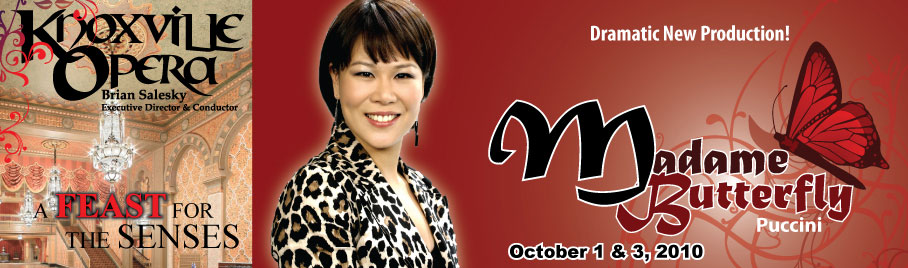 Education:Present   ∙ Role preparation with James Dietch,  NY U.S.A.Present	∙ Additional study with soprano Hei-Kyung Hong, NY, U.S.A.2006	∙ The University Mozarteum Salzburg, Austria Studied under Zakotink Breda post graduate Lied class2004	∙ The University Mozarteum	Salzburg, Austria  Studied under professor Lilian Sukis master’s degree in opera graduated first in class 1999	∙ The University Mozarteum Salzburg, Austria  Studied under professor Horiana Branisteanu bachelor degree in voice graduated first in classPerformance Experience:2010	∙ Cio-cio san in Puccini’s “Madame Butterfly”; Knoxville Opera, US Debut.			  TN, U.S.A.2010 	∙ Soloist at Beethoven Symphony No. 9: Hyo Shin Presbyterian Church of New York		  NY, U.S.A.2010 	∙ Main performer at solo concert held by Korean Consulate General, Ministry of Foreign		  Dalian, China   		  Affairs and Trade 2010	∙ Main performer at Benefit Song Concert for the North Korean Refugees; the New York Art Song  NY, U.S.A.2010	∙ Michaela in Bizet’s “Carmen”, Mimi in Puccini’s “La Boheme”; NY Lyric Opera		              NY, U.S.A.2010	∙ La Contessa di Almaviva in Mozart’s “Le nozze di Figaro”; KALIOPE Opera			  NY, U.S.A.2009	∙ Soloist at Handel’s Messiah; Hyo Shin Bible Presbyterian Church of New York		              NY, U.S.A.2009	∙ Main performer at Benefit Song Concert for the North Korean Refugees; the New York Art Song	  NY, U.S.A.2008	∙ Soloist at Handel’s Messiah: Hyo Shin Presbyterian Church of New York	NY, U.S.A.  2006	∙ Morzart Ensemble tour concert						          Austria & Germany2005     Erste Dame in Mozart’s “Die Zaubelfloete”; Chimsee festival 	  Chimsee, Germany2004	∙ La Contessa di Almaviva in Mozart’s “Le nozze di Figaro”	Mozarteum orchestra, Grosser Saal	l Salzburg, Austria2004	∙ Mimi in Puccini’s  “La Boheme”, Mozarteum orchestra, Grosses Studio 	Salzburg, Austria 2003	∙ Arminda in Mozart’s “La  finta giardiniera” 	Mozarteum orchestra, Grosses Opernstudio		  Salzburg, Austria2002	∙ Fiordilligi in Mozart’s “Cosi fan tutte “; Mozarteum orchestra, Grosses Opernstudio 		 Salzburg, Austria2002	∙ Pamina in Mozart’s “Die Zauberfloete” ; Mozarteum orchestra , Grosses Opernstudio		 Salzburg, Austria2002	∙ Main performer at prestigious concert celebrating the 10th treaty between	China and Korea, Dalian, China      		 	∙ Various solo concerts									 Korea and China	∙ Various concerts as a volunteer, performed for handicapped people and elderly people    Salzburg, Austria Prizes:2010	∙ Audience award- New York Lyric Opera Vocal Competition 				 New York,   U.S.A.2006	∙ Finalist “International Mozart” Competition						 Salzburg, Austria2006	∙ Prize in Morzarteum Ensemble Competition						 Salzburg, Austria2000	∙ 4th Prize in the “Ferruccio Tagliavini” Voice International Competition			 Graz, Austria2000	∙ Awarded the Austrian Government Minister of Culture music scholarship	           Salzburg, AustriaUpcoming Engagement:2011 	∙ May/Liu in Puccini’s “Turandot” concerts: New Jersey State Opera		           NJ, U.S.AMaster courses:2007	∙ Soprano Barbara Bonney									 Austria  2004	∙ Soprano Mirella Freni									 Italy 		1999	∙ Mezzo Soprano Marian Lipovsek								 Austria 